דף עבודה לתכנון גינת מאכל אקולוגית (כל אחד ואחת יכולים!)הגעת למשימה הכי כיפית, בריאה ומפנקת שיש: תכנון והקמת גינה במרפסת, הגג או החצר. 
לפני שנגיע לתכנון עצמו, נענה על כמה שאלות:מה המטרה שלי בהקמת הגינה? (לגדל כמה שיותר ירקות, גינת נוי, צמחי תבלין לתה וכו'): _________________________________________________________________________________מהם תנאי האור בגינה שלי?  (מפנה דרומי, צפוני מזרחי או מערבי, או שילוב ביניהם): _________________________________________________________________________________באיזו עונה מדובר? סמנו: סתיו / חורף / קיץ / אביבבאיזה אופן אגדל את הצמחים שלי? סמנו: ערוגות / מיכלים / כיסים ירוקים / הידרופוניקהכיצד תהיה ההשקייה בגינה שלי? סמנו: ידנית / אוטומטית / משולבאילו צמחים אבחר לשתול בגינה שלי? רב שנתיים: _________________________________________________________________________
ירקות (בהתאם לעונה):__________________________________________________________________
צמחים פורחים: ______________________________________________________________________אילו שילובי צמחים אפשריים בירקות שבחרתי? ______________________________________________________________________________________________________________________________________________________________________________________________________________________________________________________אילו מבין הצמחים שבחרתי דורשים הדלייה (תמיכה לצמחים מטפסים)? _______________________________איך אבנה את ההדלייה? סמנו: במבוקים / רשת / חוטים / אחר: _____________________________________נקודות למחשבה:האם בחירת הצמחים יוצרת מגוון גדול בגינה או המרפסת שלי?עד כמה התכנון שלי תואם את המטרה לשמה בחרתי להקים גינה?עד כמה בחירת הצמחים מתאימה לכמות השטח שיש לי?האם תכנון הגינה מותאם למשאבים שיש לי לתחזוקה שלה?שרטוט התכניתבשלב השרטוט השתמשו בעיפרון ומחק ועקבו אחרי השלבים הבאים: ציירו את מרחב הגינה וציינו אורך ורוחב. שימו לב למצפן!אם תכננתםן להתקין מערכת השקיה, ציירו את הצינורות וכיצד תניחו אותם.אם תשתלו עצים במרחב, מקמו אותם ראשונים. שימו לב לצל שהם עלולים ליצור על שאר הצמחים!ציירו את הערוגות / אדניות / גידולים אנכיים במיקום שבו תרצו לשים אותם במרחב.כתבו בכל ערוגה/אדנית אילו צמחים תשתלו. שימו לב לשילובים האפשריים שבחרתםן ולמרחקים שצריכים להיות בין הצמחים - לא תרצו לשתול צפוף מדי או מרווח מדי.ודאו שהכנסתםן לתכנית את כל הצמחים המתוכננים - אם לא, לא נורא. אם יש עוד מקום, הוסיפו עוד צמחים.שימו לב שהתכנון מותאם לאור והצל במרחב הגינה.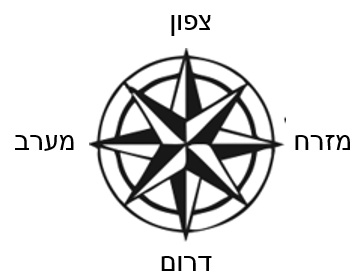 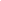 רשימת ציודבנק פריטים: אדמת שתילה, קומפוסט, רסק גזם, זרעים, שתילים, משפך, ציוד גינון (כפות שתילה, מעדר, קלשון, מגרפה, מזמרה), אדניות או מיכלים, כיסים ירוקים, מחשב השקייה, צינורות השקייה, מחברים וטפטפות, חומרים להדליה (חוטים, רשת, בזנט, במבוק). נקודות למחשבה:אילו מבין החומרים אוכל להשיג, להכין או להביא מהסביבה הקרובה שלי?אילו חומרים באמת נחוצים לי ואילו 'מותרות'?האם התקציב שלי תואם את התכנון שהכנתי?פריטפירוטכמותמחירמאיפה?